TEHNISKĀ SPECIFIKĀCIJA Nr. TS 4711.003.005 v1Evakuācijas aprīkojums un tā rezerves daļasAttēlam ir informatīvs raksturs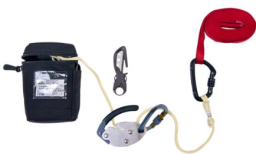 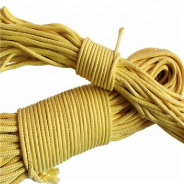 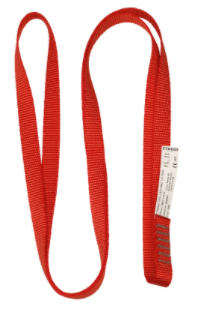 Nr.AprakstsMinimālā tehniskā prasība Piedāvātās preces konkrētais tehniskais aprakstsAvots PiezīmesObligātās prasībasObligātās prasībasObligātās prasībasVispārīgā informācijaVispārīgā informācijaVispārīgā informācijaRažotājs (nosaukums, ražotnes atrašanās vieta)Norādīt informāciju4711.003 Evakuācijas aprīkojums, 15m Tipa apzīmējums 4711.005 Evakuācijas aprīkojums, 25mTipa apzīmējumsPreces marķēšanai pielietotais EAN  kods, ja precei tāds ir piešķirtsNorādīt vērtībuNorādīt vai, izmantojot EAN kodu, ražotājs piedāvā iespēju saņemt digitālu tehnisko informāciju par preci (tips, ražotājs, tehniskie parametri, lietošanas instrukcija u.c.)Norādīt informācijuTehniskai izvērtēšanai tiks iesniegts katra ražotāja, jebkura nomināla vismaz viens paraugsAtbilstParauga piegādes laiks tehniskajai izvērtēšanai (pēc pieprasījuma), kalendārās dienas (norādīt konkrētu vērtību)≤ 20Preces piegādes termiņš pēc pasūtījuma saskaņošanas, kalendārās dienas (norādīt konkrētu vērtību)≤ 40Preces izgatavošanas datums būs ne vecāks par 3 mēnešiem no piegādes datumaAtbilstPreces garantijas termiņš pēc tās piegādes, mēneši24StandartiStandartiStandartiAtbilstība EIROPAS PARLAMENTA UN PADOMES REGULAI (ES) 2016/425 (2016. gada 9. marts) par individuālajiem aizsardzības līdzekļiem un ar ko atceļ Padomes Direktīvu 89/686/EEK , t.sk. uz preces uzlikta CE zīmeAtbilstAtbilstība standartam LVS EN 341:2011 Individuālie līdzekļi pret kritieniem no augstuma. Nolaišanās ierīces glābšanas operācijāmAtbilstDokumentācija Dokumentācija Dokumentācija Iesniegts preces attēls, kurš atbilst sekojošām prasībām:".jpg" vai ".jpeg" formātā;izšķiršanas spēja ne mazāka par 2Mpix;ir iespēja redzēt visu preci un izlasīt visus uzrakstus, marķējumus uz tās;attēls nav papildināts ar reklāmuAtbilstIesniegta preces tehnisko datu lapa vai cits dokuments, kurā norādīts preces apraksts un tehniskie parametriAtbilst(norādīt atbilstošo)Iesniegtas REGULAI 2016/425 atbilstoša ES tipa pārbaudes sertifikāta kopija AtbilstIesniegta ES atbilstības deklarācijas kopijaAtbilstIesniegta oriģinālā lietošanas, tehnisko apkopju un periodiskās pārbaudes instrukcija sekojošā valodāLV vai ENIesniegts apliecinājums, ka Pretendents nodrošinās bezmaksas apmācības par piedāvātās preces periodiskajām pārbaudēm atbilstoši šādām minimālajām prasībām:apmācības notiek latviešu valodā Latvijā Pasūtītāja norādītajā adresē;apmācību programma nodrošināma 1 (viena) mēneša laikā pēc Pasūtītāja atsevišķa pieprasījuma;apmācību programmā ietvertas apmācības par preces periodisko pārbaužu veikšanu un tās brāķēšanu;pēc apmācībām jāizsniedz dokuments, kas apliecina apmācītā darbinieka kompetenci veikt pārbaudes. Dokumenta derīguma termiņš ne mazāk kā 3 (trīs) gadi;paredzamais apmācību skaits – 1 (viena) apmācībaAtbilstIesniegts apliecinājums, ka preces izgatavošanas gads būs ne vecāks par 3 (trim) mēnešiem no preces piegādes datumaAtbilstIesniegts apliecinājums, ka piedāvātais preces garantijas laiks ir 24 (divdesmit četri) mēneši pēc tās piegādesAtbilstTiks iesniegta lietošanas, tehniskās apkalpošanas un periodiskās pārbaudes instrukcija pie piegādes sekojošā valodāLVVides nosacījumiVides nosacījumiVides nosacījumiMinimālā darba temperatūra, °C25Maksimālā darba temperatūra, °C+30D klases evakuācijas aprīkojums izmantojams arī mitros apstākļos, ja nav hermētiskā vakuuma iepakojumāAtbilst (ja saistošs)Tehniskā informācijaTehniskā informācijaTehniskā informācijaEvakuācijas aprīkojuma komplekts, kas kā komponente izmatojams glābšanas tipa sistēmā  vienas personas paševakuācijai vai nolaišanai no augstuma (no gaisvadu līnijas balsta, no cilvēku pacēlāja groza)AtbilstD vai C klases evakuācijas aprīkojumsAtbilst(norādīt atbilstošo)Paredzamais nolaišanas augstums (attiecas uz 2.p. minēto kategoriju), m15Paredzamais nolaišanas augstums (attiecas uz 3.p. minēto kategoriju), m25Maksimālā noslodze , kg120Ražotāja noteiktais lietošanas derīguma laiks, gadi7KonstrukcijaKonstrukcijaKonstrukcijaSavienojošie elementi atbilsts standartam LVS EN 362:2005 Individuālās aizsardzības ierīces kritienu novēršanai no augstuma – SavienotājiAtbilstVadības ierīce aprīkota ar bloķēšanas funkcijuAtbilstLietotājam ar vadības ierīci iespējams manuāli  regulēt nolaišanas ātrumu, fiksēties nekustīgi un īsā attālumā piepacelt evakuējamoAtbilstJābūt skaidri identificējams, ka aprīkojums ir izmantots (piem., noņemta uzstādītā plombe vai cits risinājums), arī ja piedāvāts C klases evakuācijas aprīkojumsAtbilst (norādīt atbilstošo)Obligātā komplektācijaObligātā komplektācijaObligātā komplektācijaTekstila šķiedras virve (attiecas tikai uz 2.p. minēto kategoriju), 15m1 gab.Tekstila šķiedras virve (attiecas tikai uz 3.p. minēto kategoriju), 25m1 gab.Pietiekoša garuma tekstila enkuratsaite, lai izveidotu enkura punktu ap gaisvadu līnijas balstu (balstu diametrs līdz 350mm)1 gab. (norādīt garumu)Vadības ierīce ar manuāli regulējamu nolaišanas ātrumu, fiksēšanas un piepacelšanas funkciju1 gab.Vadības ierīcei pievienots pamata savienojošais elements aprīkojuma savienošanai ar pilna ķermeņa aprīkojumu, B klase1 gab. (norādīt tipa apzīmējumu)Virvei pievienots pamata savienojošais elements virves pievienošanai enkuratsaitei, B klase1 gab. (norādīt tipa apzīmējumu)Griezējs1 gab.Somiņa evakuācijas aprīkojuma komplekta pārnēsāšanai un aizsardzībai1 gab.Neobligātās prasībasNeobligātās prasībasNeobligātās prasības4712.001 Papildaprīkojums un rezerves daļas (atbilst 2.p. un 3.p. minēto kategoriju piedāvājumam) 4712.001 Papildaprīkojums un rezerves daļas (atbilst 2.p. un 3.p. minēto kategoriju piedāvājumam) 4712.001 Papildaprīkojums un rezerves daļas (atbilst 2.p. un 3.p. minēto kategoriju piedāvājumam) 4712.001 Papildaprīkojums un rezerves daļas (atbilst 2.p. un 3.p. minēto kategoriju piedāvājumam) Maināma tekstila šķiedras virve. Cenas piedāvājums par virves 1m garumuTipa apzīmējums   (norādīt virvesparametrus)Tekstila enkuratsaite. Cenas piedāvājums par 1 gab.Tipa apzīmējums (norādīt enkuratsaitesparametrus)